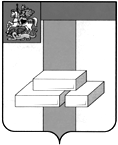 СОВЕТ ДЕПУТАТОВГОРОДСКОГО ОКРУГА ДОМОДЕДОВО МОСКОВСКОЙ ОБЛАСТИРЕШЕНИЕот  11.03.2020  № 1-4/1033Об утверждении Порядка определения организации, осуществляющей функции продавца при продаже имущества, находящегося в собственности муниципального образования «Городской округ Домодедово» Московской области иПорядка установления размера и выплаты вознаграждения специализированной организации, осуществляющей функции продавца при продаже имущества,находящегося в собственности муниципального образования «Городской округ Домодедово» Московской областиВ соответствии с Федеральным законом от 21.12.2001 № 178-ФЗ «О приватизации государственного и муниципального имущества»,СОВЕТ ДЕПУТАТОВ ГОРОДСКОГО ОКРУГА РЕШИЛ:Утвердить:  Порядок определения организации, осуществляющей функции продавца при продаже имущества, находящегося в собственности муниципального образования «Городской округ Домодедово» Московской области (прилагается). Порядок установления размера и выплаты вознаграждения специализированной организации, осуществляющей функции продавца при продаже имущества, находящегося в собственности муниципального образования «Городской округ Домодедово» Московской области.Опубликовать настоящее решение в установленном порядке.Настоящее решение вступает в силу после официального опубликования.Контроль за исполнением настоящего решения возложить на постоянную комиссию по нормотворческой деятельности  (Гудков Н.А.).Председатель Совета депутатовгородского округа                                   Л.П. КовалевскийГлава городского округа                                  А.В. Двойных